PillowsHow to create a pillow cakeBy: Shaneeka Wood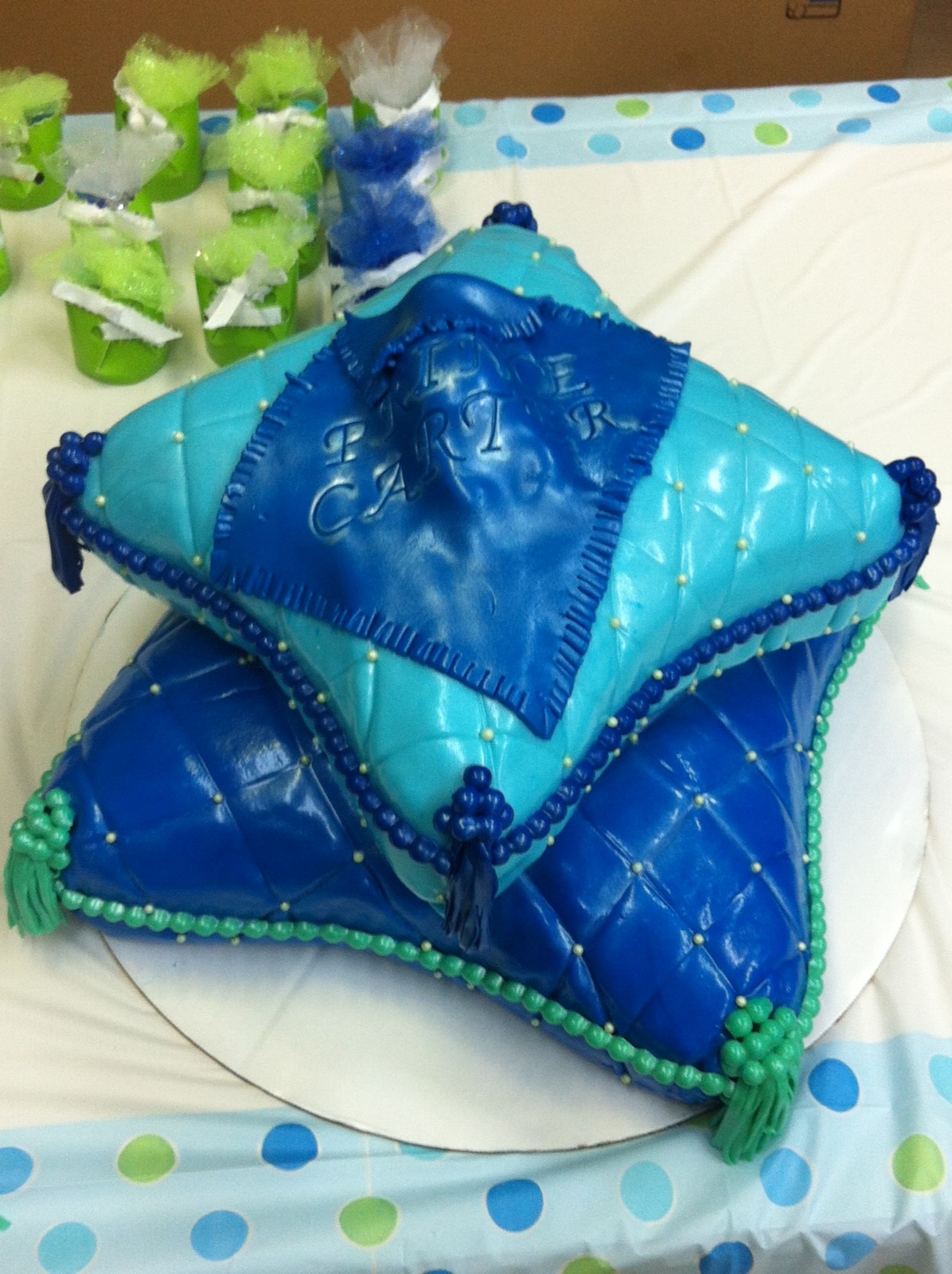 Computers in EducationDr. L. TrinidadNew York City College of Technology